Первые занятия в  центре "Точка Роста" БОУ «Быстринская оош». В рамках регионального проекта «Современная школа» нацпроекта «Образование» на основании приказа Департамента образования Орловской области №1873 от 19.12.2022  «О реализации регионального проекта «Современная школа» на территории Орловской области» С 1 сентября начал работу наш новый центр "Точка Роста". Прошли первые занятия по робототехнике с темой "Введение в робототехнику". Это было важное событие для нас и наших учеников, где стартовал увлекательный путь в мир современных технологий.
 На занятиях присутствовали дети и подростки различного возраста, которые с большим интересом учились основам робототехники. Преподаватель провел увлекательные лекции, демонстрации и практические занятия, помогая ученикам погрузиться в эту захватывающую область знаний. В ходе занятий, ученики узнали о различных типах роботов, их функциях и применении в современном мире. Они изучили основные принципы программирования и начали создавать свои первые программы для роботов. Благодаря своей активности и энтузиазму, дети смогли успешно выполнить ряд практических заданий, таких как построение и управление роботами на основе датчиков и двигателей.
 Да, раньше создание роботов своими руками было доступно лишь воображению детей, теперь благодаря национальному проекту  «Образование» ребята имеют широкие возможности для создания своих собственных роботов и расширения своих знаний и навыков в этой увлекательной области.
 Обучение в "Точке Роста" не только развивает технические навыки учеников, но и способствует формированию коммуникативных и творческих умений. В ходе занятий, ребята научились работать в команде, обмениваться идеями и решать задачи совместно. Наша цель в "Точке Роста" - вдохновить юных талантливых учеников и помочь им раскрыть свой потенциал в области робототехники. Мы верим, что они смогут преодолеть все трудности и достичь высоких результатов.Следующие занятия в "Точке Роста" будут посвящены более сложным заданиям и изучению продвинутых технологий робототехники. Будущее принадлежит тем, кто умеет адаптироваться к новым технологиям. И наша миссия - помочь ученикам стать успешными и креативными лидерами в этой области.  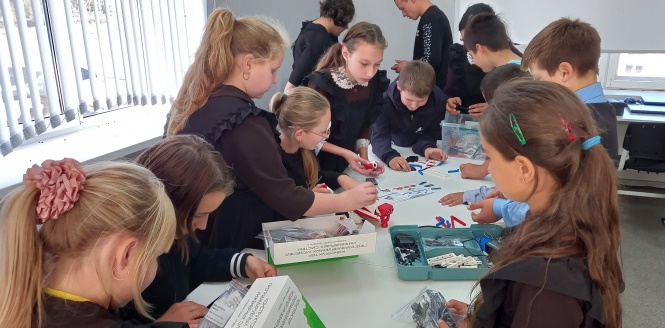 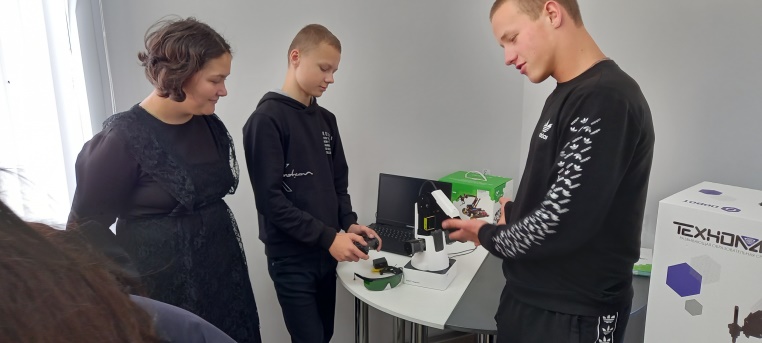 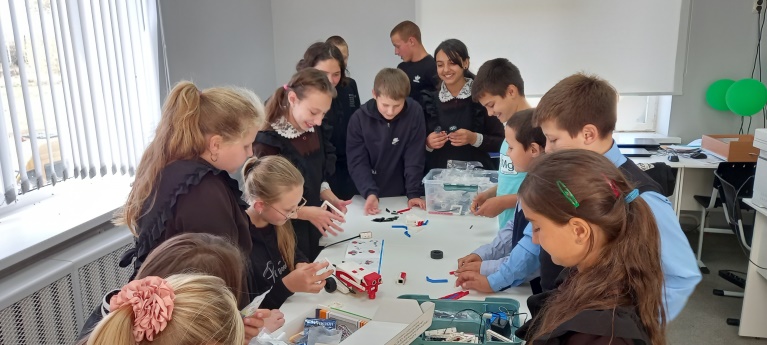 